ｚ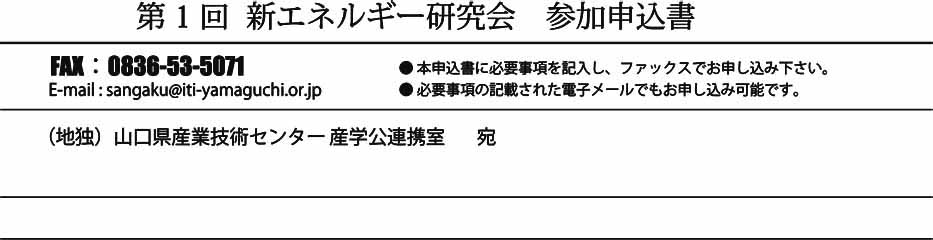 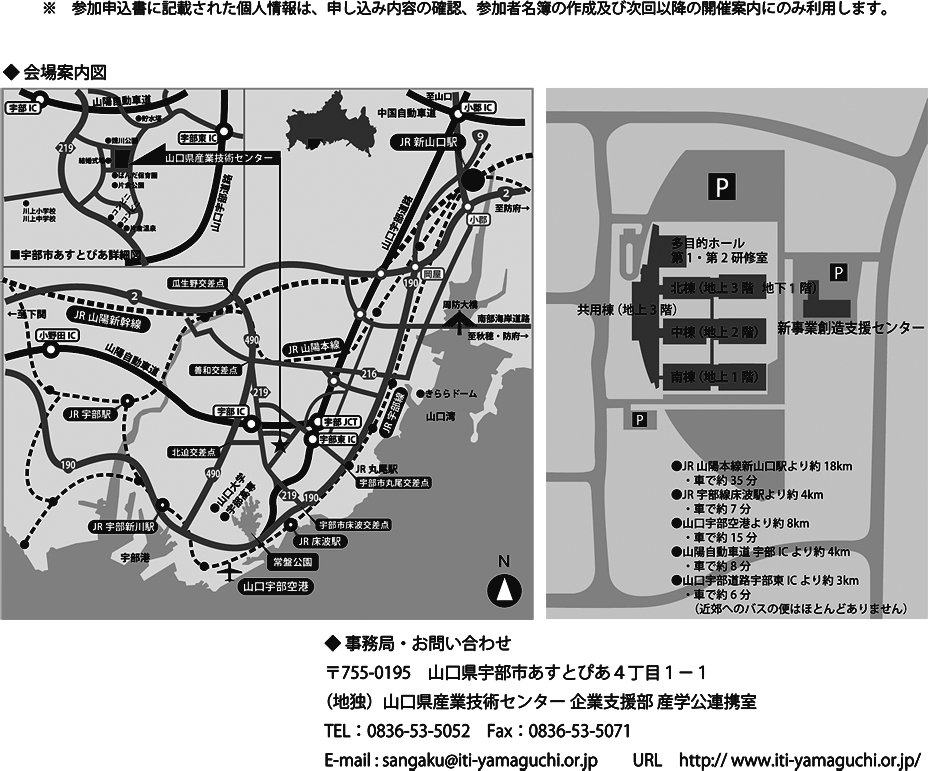 参加者氏名役職E-mail